Mateřská škola v Lovčičkách získala podporu z evropských strukturálních a investičních fondů, aby mohla realizovat projekt s názvem Personální podpora pro MŠ Lovčičky, reg. číslo CZ02.3.68/0.0/0.0/16_022/0005987.Cílem projektu je zvyšovat kvalitu předškolního vzdělávání. Díky tomuto projektu získá naše školka personální posilu v podobě školní asistentky, která se bude věnovat dětem, které potřebují víc času, aby si přivykly na život ve školce a v kolektivu. Paní asistentka rozšíří naše řady, abychom s dětmi mohli pracovat právě tak, jak potřebují podle své věkové úrovně a rozmanitosti.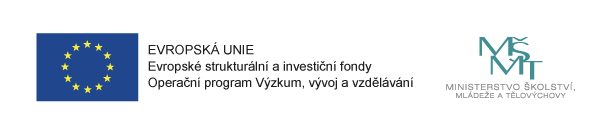 